КОМИССИЯ ПО ОБЕСПЕЧЕНИЮ                                                                                                       БЕЗОПАСНОСТИ ДОРОЖНОГО ДВИЖЕНИЯ Соблюдай правила дорожного движения!04.08.2018 г.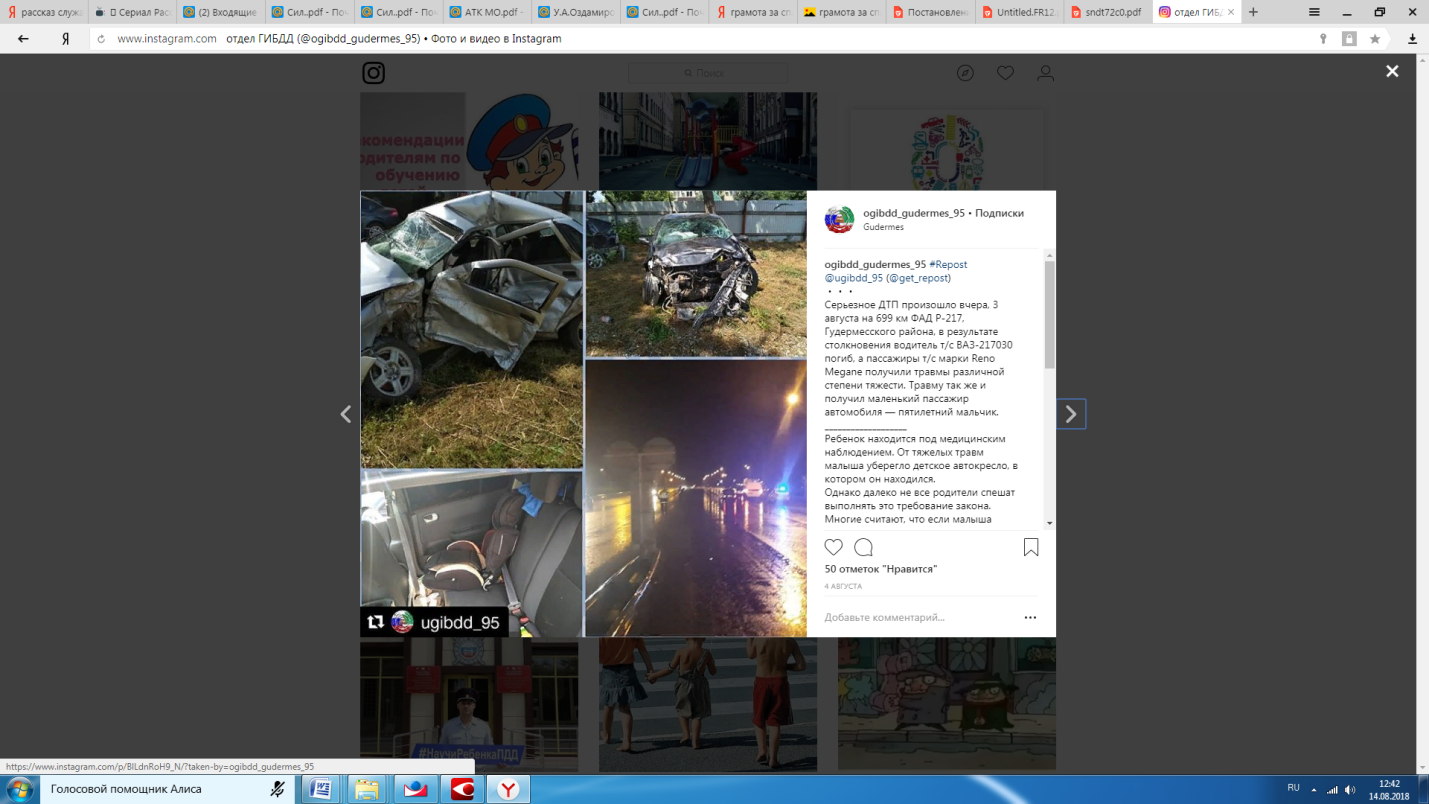 Серьезное ДТП произошло вчера, 3 августа на 699 км ФАД Р-217, Гудермесского района, в результате столкновения водитель т/с ВАЗ-217030 погиб, а пассажиры т/с марки Reno Megane получили травмы различной степени тяжести. Травму так же и получил маленький пассажир автомобиля — пятилетний мальчик. 
Ребенок находится под медицинским наблюдением. От тяжелых травм малыша уберегло детское автокресло, в котором он находился.
Однако далеко не все родители спешат выполнять это требование закона. Многие считают, что если малыша посадили на заднее сиденье или на руки к маме, то он достаточно защищен. При сильном ударе даже физически развитый мужчина не удержит малыша в руках. Ребенок полетит вперед, ударится лицом и грудью о переднее сиденье или панель. А сзади его еще придавит родитель, вес которого из-за инерции возрастет во много раз. По некоторым расчетам - до двух тонн. Ребенок может вылететь и через лобовое стекло. Пристегивать малыша штатным ремнем безопасности не лучшее решение: он рассчитан на взрослого человека. Вместо того чтобы удерживать пассажира в области таза и груди, ремень врежется в шею и живот. Итог: переломы, разрывы внутренних органов и очень вероятно - смерть.
Используйте автокресло, и это сможет обеспечить максимальную безопасность вашему ребенку.